Chapter 7, Section 3 (pt. 2) – Absolutism in Eastern Europe                  Name: ______________________PrussiaRussia;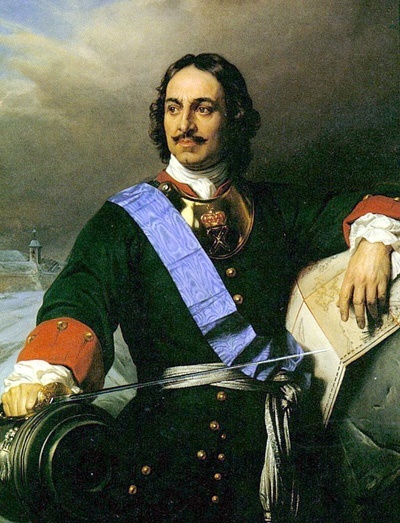 